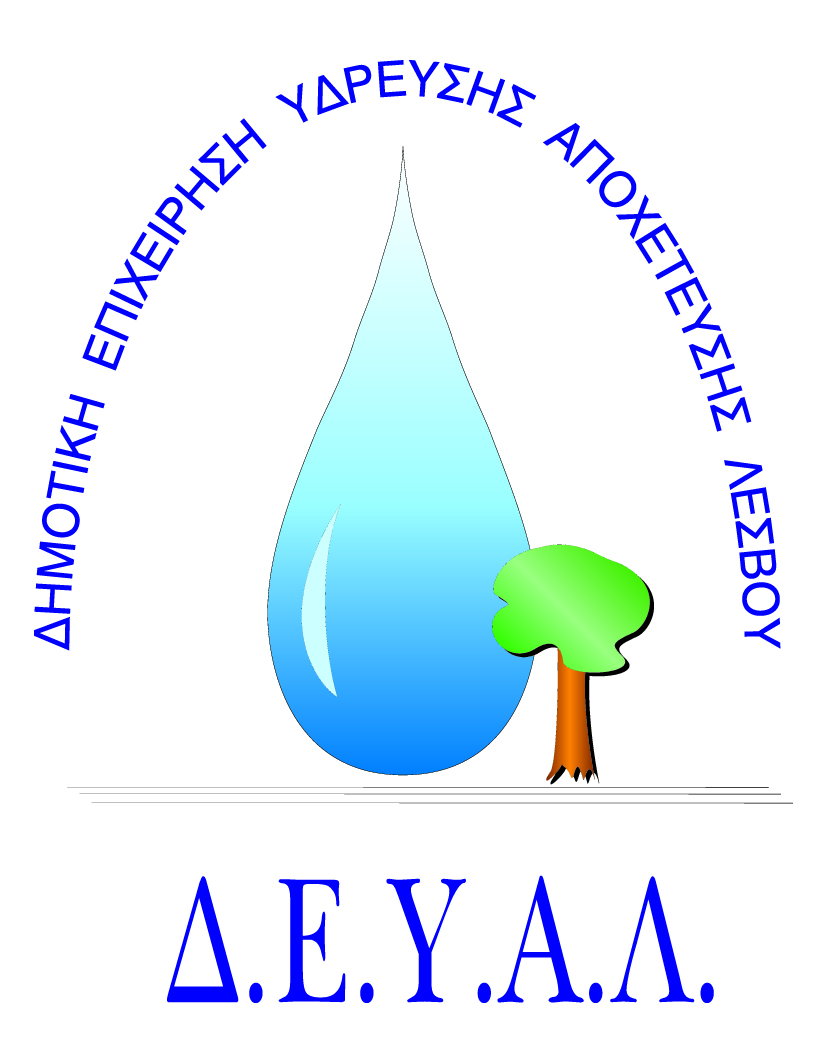 ΔΗΜΟΤΙΚΗ ΕΠΙΧΕΙΡΗΣΗ             ΥΔΡΕΥΣΗΣ ΑΠΟΧΕΤΕΥΣΗΣ                ΛΕΣΒΟΥTΜΗΜΑ ΠΡΟΜΗΘΕΙΩΝ                                                                   Μυτιλήνη 20/ 11/ 2018Αρμόδιος: Πολυχρόνης Γιάννης					Αρ. πρωτ.13132Τηλ. &Fax: 2251041966Email:promithion@deyamyt.gr			ΠΡΟΣΚΛΗΣΗ ΕΚΔΗΛΩΣΗΣ ΕΝΔΙΑΦΕΡΟΝΤΟΣ ΠΡΟΜΗΘΕΙΑΣΘΕΜΑ: Προμήθεια υποβρύχιας αντλίας στη γεώτρηση ‘’ΡΧΑ΄΄ της Δ.Ε.Πλωμαρίου.Λήξη Προθεσμίας υποβολής προσφορών: Τετάρτη 21-11-2018 και ώρα 10:00Χρόνος Αποσφράγισης προσφορών	: Τετάρτη 21-11-2018 και ώρα 10:30Χρόνος Παράδοσης				: Τρεις (3) ημέρες μετά την ανάθεση της προμήθειας  Όροι Πληρωμής				: Εξήντα (60) ημέρες μετά την παραλαβήΤόπος Παράδοσης	 : Εγκαταστάσεις Καρά Τεπές Τρόπος υποβολής προσφοράς (έντυπο 1 και 2):  1) Fax(2251041966) ή 2) email (promithion@deyamyt.gr) ή 3) σε σφραγισμένο φάκελο στα γραφεία της ΔΕΥΑΛ (Ελ.Βενιζέλου 13 – 17, 1ος όροφος) 
                                                                                              ΓΙΑ ΤΗ ΔΕΥΑΛΑ/ΑΤΕΧΝΙΚΗ ΠΕΡΙΓΡΑΦΗ/ΠΡΟΔΙΑΓΡΑΦEΣΠΟΣΟΤΗΤΑ1Υποβρύχια αντλία με παροχή 12-13m3/h στα 185m μανομετρικό (κέντρο καμπύλης.(βλέπε συννημένο αρχείο τεχνικών προδιαγραφών)1